Załącznik Nr 1 do Zarządzenia Rektora Nr 53/2019  z dnia 3 września 2019 r.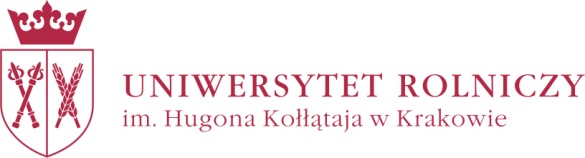 Oświadczenie studenta z dnia ……………………..o zapoznaniu się i akceptacji warunków odpłatności za świadczone usługi edukacyjne na Uniwersytecie Rolniczym im. Hugona Kołłątaja  w Krakowie. Pani/Pan/ ……………………………………………………………………………………………………………,/Imię i nazwisko/Nr PESEL………………………………………………………………………………………………...,/w przypadku jego braku – nazwę i numer dokumentu potwierdzającego tożsamość oraz nazwę państwa, które go wydało/przyjęta/y w poczet studentów studiów: stacjonarnych / niestacjonarnych pierwszego stopnia /drugiego stopnia/ studiów jednolitych magisterskich * na kierunek studiów……………………………………………………….,                                                                       /nazwa kierunku/o profilu ogólnoakademickim / praktycznym* od roku akademickiego…………………………………………,       /wpisać datę rozpoczęcia studiów/prowadzonego w formie: stacjonarnej / niestacjonarnej* - zwana/y dalej „Studentką/Studentem”, oświadcza, że zapoznała/zapoznał się z zasadami pobierania i zwalniania z opłat za usługi edukacyjne określonymi 
w Zarządzeniem Rektora, nr ………………………….z dnia………………………. w sprawie: odpłatności za usługi edukacyjne na studiach stacjonarnych i niestacjonarnych  w roku akademickim………§ 1 Studentka/Student zobowiązuje się do terminowego wnoszenia opłat za usługi edukacyjne związane 
z kształceniem na studiach, zgodnie z harmonogramem określonym w Zarządzeniu Rektora 
nr ………………z dnia …………..…… w sprawie: zasad pobierania opłat za świadczone usługi edukacyjne oraz tryb i warunki zwalniania z tych opłat,   na indywidualny rachunek bankowy: /numer rachunku generowany z systemu USOS/.			§ 2Studentka/Student przyjmuje do wiadomości, że:1) opłaty za usługi edukacyjne określone w Zarządzeniu Rektora Nr ………. z  dnia ……………… w sprawie: odpłatności za usługi edukacyjne na studiach stacjonarnych i niestacjonarnych  w roku akademickim…………., do czasu ukończenia studiów nie mogą ulec zwiększeniu, nie mogą zostać dodane nowe opłaty z wyłączeniem wysokości opłat za prowadzenie zajęć nieobjętych programem studiów oraz za korzystanie z domów studenckich i stołówek studenckich.2) opłaty za usługi edukacyjne wnoszone są na wskazany rachunek bankowy; zmiana numeru rachunku bankowego nie wymaga zmiany oświadczenia. O zmianie numeru rachunku bankowego Uczelnia zawiadamia Studentkę/Studenta niezwłocznie; 3) za datę dokonania opłaty uważa się datę uznania rachunku bankowego uczelni, a od nieterminowo wnoszonych opłat uczelnia naliczy ustawowe odsetki**  § 3 Oświadczenie sporządzono w dwóch jednobrzmiących egzemplarzach, po jednym dla Studentki/Studenta i Uniwersytetu.§ 4 Niniejszym potwierdzam zapoznanie się i akceptuję obowiązujące w Uniwersytecie akty prawne określające zasady pobierania i wysokość opłat za studia oraz zobowiązuję się do ich przestrzegania i stosowania. Potwierdzam odbiór egzemplarza oświadczenia.     ..............................................................                      data i czytelny podpis Studentki/Studenta*niepotrzebne skreślić ** uczelnia nie odpowiada za następstwa błędnego zakwalifikowania wpłaty powstałej na skutek okoliczności leżących po stronie wpłacającego, w szczególności w wyniku wpisania niewłaściwego numeru rachunku bankowego;Wszystkie akty prawne obowiązujące w uczelni znajdują się na stronie internetowej uczelni: https://akty.urk.edu.pl/, oraz są dostępne w dziekanatach.